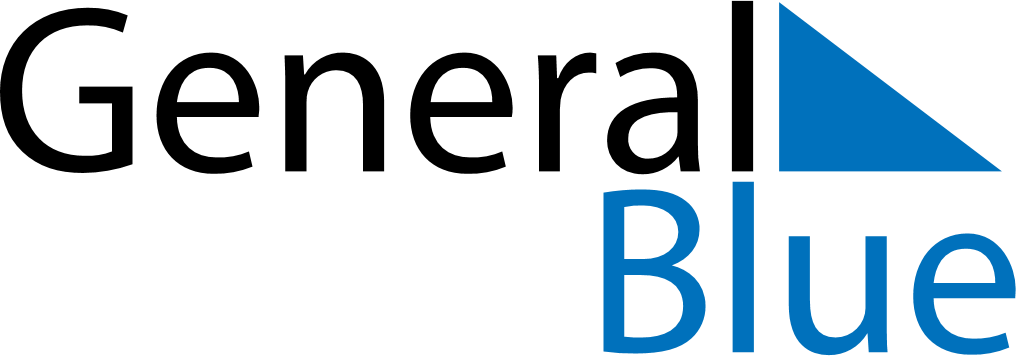 May 1907May 1907May 1907May 1907May 1907SundayMondayTuesdayWednesdayThursdayFridaySaturday12345678910111213141516171819202122232425262728293031